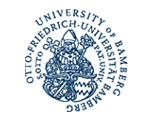 Exkursion nach:			     Lehrveranstaltung:			      	(Bezeichnung der Lehrveranstaltung)Lehrstuhl:				     Leiter der Exkursion:			     Weitere teilnehmende Lehrkräfte:	     Anzahl Studenten:			     Datum:					     			Semester:  		     	Abfahrt: (Hochschule)			     			Ankunft: (Hochschule) 	     Beförderungsmittel:			     Bemerkungen:	     Werden Reisekosten (Exkursionsleiter) über Ref. III/2 beantragt?	 ja	 neinOrt, Datum																       Unterschrift ExkursionsleitungExkursionsbericht					TG        73     96					Kostenstelle:      Zweck und Ergebnis der Exkursion: